Chile - 2020 / 2021  Explora Atacama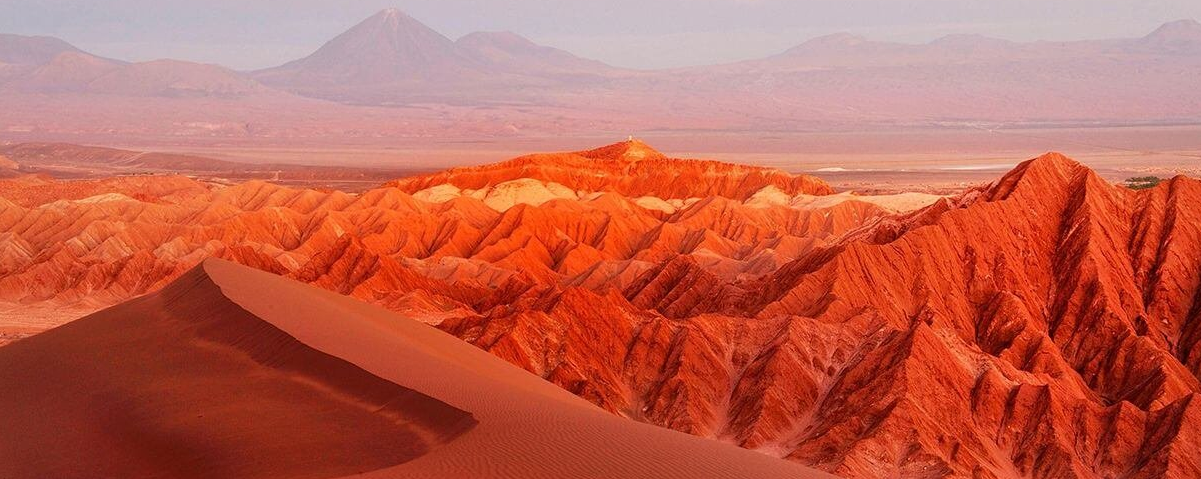 Referência na arte de conciliar belas paisagens a serviços únicos e muita exclusividade, os hotéis Explora têm como moldura alguns dos mais impressionantes ecossistemas. No Deserto do Atacama, considerado o mais árido do mundo, por exemplo, até o projeto arquitetônico foi pensado para se integrar à natureza, ao cenário de formações agrestes e a um céu tão límpido que ilumina as paisagens dia e noite. Tarifas válidas de 1 de maio de 2020 a 30 de abril de 2021. Preços por pessoa com base em ocupação dupla, em USD.Quiet SeasonValidade: 1 mai a 30 jun 2020 & 4 a 30 de abr  2021Mid SeasonValidade: 1 jul a 31 out 2020High SeasonValidade: 1 nov a 21 dez 2020 - 2 jan a 11 fev 2021 &  21 fev a 28 mar 2021HolidaysValidade: 22 dez  2020 a 1 jan, 2021* -  12 a 20 de fev  2021 (Carnaval) & 29 mar a 3 abr 2021Crianças e JovensTarifas de Crianças e Jovens:Jovens de 12 a 17 anos: tarifa especial para jovens viajando acompanhados ddos pais. Aplicada somente em ocupação dupla. O tipo do apartamento não está confirmado.   Crianças de 3 a 11 anos: permitido somente 1 cama adicional por apartamento, compartilhando o mesmo quarto com os pais. Crianças de 0 a 3 anos:  não pagam hospedagem, desde que compartilhando o apartamento com os pais.É permitido somente 2 crianças/jovens por adulto. O programa inclui:Hospedagem conforme  programa escolhidoTodas as refeições e open barExplorações diáriasQualquer outro item não mencionado no documento  O programa não inclui:Passagem aéreaDespesas de caráter pessoal.Itens mencionados como sugestãoQualquer outro item não mencionado no documento  Documentação necessária para portadores de passaporte brasileiro:Passaporte brasileiro: validade mínima de 6 meses da data de embarque com 2 páginas em branco  Passaporte de outras nacionalidades, consulte.Visto: não é necessário visto para o ChileVacina: não é necessário
Valores em dólares americanos por pessoa, sujeitos a disponibilidade e alteração sem aviso prévio.01/04/2020Noites3456Tipo AptoDBLDBLDBLDBLTulur1.8172.3022.7563.180Yali2.0542.6023.1153.594SuiteCatur2.7033.4234.0994.730Acréscimo para apartamento Single: 15%Acréscimo para apartamento Single: 15%Acréscimo para apartamento Single: 15%Acréscimo para apartamento Single: 15%Acréscimo para apartamento Single: 15%Noites3456RoomDBLDBLDBLDBLTulur2.1002.6603.1843.674Yali2.3733.0663.5994.154SuiteCatur3.1233.9564.7365.466Acréscimo para apartamento Single: 15%Acréscimo para apartamento Single: 15%Acréscimo para apartamento Single: 15%Acréscimo para apartamento Single: 15%Acréscimo para apartamento Single: 15%Noites3456RoomDBLDBLDBLDBLTulur2.5773.2643.9084.509Yali2.9143.6914.4205.100SuiteCatur3.8364.8595.8186.713Acréscimo para apartamento Single: 15%Acréscimo para apartamento Single: 15%Acréscimo para apartamento Single: 15%Acréscimo para apartamento Single: 15%Acréscimo para apartamento Single: 15%Noites3456RoomDBLDBLDBLDBLTulur3.0363.8464.6055.313Yali3.4324.3475.2056.006SuiteCatur4.5165.7206.8497.903Acréscimo para apartamento Single: 34%* 22 dezembro:  data  fixa de entrada  e hospedagem de 5 noites.  * 27 dezembro: data  fixa de entrada  e hospedagem de 6 noites.  *12 a 20 fevereiro:  hospedagem minima de 4 noites. Acréscimo para apartamento Single: 34%* 22 dezembro:  data  fixa de entrada  e hospedagem de 5 noites.  * 27 dezembro: data  fixa de entrada  e hospedagem de 6 noites.  *12 a 20 fevereiro:  hospedagem minima de 4 noites. Acréscimo para apartamento Single: 34%* 22 dezembro:  data  fixa de entrada  e hospedagem de 5 noites.  * 27 dezembro: data  fixa de entrada  e hospedagem de 6 noites.  *12 a 20 fevereiro:  hospedagem minima de 4 noites. Acréscimo para apartamento Single: 34%* 22 dezembro:  data  fixa de entrada  e hospedagem de 5 noites.  * 27 dezembro: data  fixa de entrada  e hospedagem de 6 noites.  *12 a 20 fevereiro:  hospedagem minima de 4 noites. Acréscimo para apartamento Single: 34%* 22 dezembro:  data  fixa de entrada  e hospedagem de 5 noites.  * 27 dezembro: data  fixa de entrada  e hospedagem de 6 noites.  *12 a 20 fevereiro:  hospedagem minima de 4 noites. Noites3456Jovens de  12 a 17 em em apto. adicional8701.1601.4501.740Crianças de 3 a 11 anos em cama adicional5707609501.140Acréscimo para apartamento Single: 100%*Tarifas de Jovens não aplicável durante operíodo Holidays. Acréscimo para apartamento Single: 100%*Tarifas de Jovens não aplicável durante operíodo Holidays. Acréscimo para apartamento Single: 100%*Tarifas de Jovens não aplicável durante operíodo Holidays. Acréscimo para apartamento Single: 100%*Tarifas de Jovens não aplicável durante operíodo Holidays. Acréscimo para apartamento Single: 100%*Tarifas de Jovens não aplicável durante operíodo Holidays. 